Summary Monitoring Report for Operational Plan of Commission on Phytosanitary Measures for 2011Please find attached the summary monitoring report of the Secretariat based on the 2011 Operational Plan presented to the Sixth Session of Commission on Phytosanitary Measures (CPM6).The SPTA and Bureau may wish to note this report.Summary Monitoring Report for CPM Operational Plan for 2011* "Star marks" show the actions partially or fully funded by TFGoal and Planned ActionGoal and Planned ActionAchievementExplanatory NotesCorrective ActionsRearrangement from CPM61Goal 1: Standard setting and implementation programmeGoal 1: Standard setting and implementation programme2Strategic Area 1.1 Standard development, adoption and revisionStrategic Area 1.1 Standard development, adoption and revision3(i) Expert drafting groups and Standards Committee meet to develop standards(i) Expert drafting groups and Standards Committee meet to develop standards4Two meetings of the Standards Committee (SC) (April and November) will be organizedDone--------5SC documents will be developed and posted on the IPP, including new draft ISPMs for the May SC meeting, draft ISPMs revised considering member comments for the SC-7 meeting and draft ISPMs considering SC-7 revisions for the November SC meeting. Reports from these meetings will be posted on the IPP.Done--------6Two SC meetings (twenty sessions) will be interpreted into requested languages (Arabic, Chinese, English, Spanish with the current SC composition)Done--------7*Work of one Technical Panel (TP) will be coordinated to ensure its work plan is delivered, including one meeting. The reports from this meeting will be posted on the IPP.Done Due to limited resources, only the TPFF met this year (August 2011) and TPFQ issues discussed in IFQRG with the panel members’ presence----8One draft ISPM will be developed by TPsDone (more than planned)TPFF developed 3 draft ISPMs, the TPPT developed 8 Cold Treatments, and the TPDP developed the Plum Pox Virus (PPV) draft DP----9Five draft ISPMs (or equivalent) will be edited (included status box on cover), translated and circulated for member comments in June-September. Done (two more)7 draft ISPMs went for 2011 100-day Member Consultation----10Member comments from June-September member consultation will be compiled and posted on the IPP.Ongoing (almost done) Will be completed by mid-October, pending any hard copies of comments received, which will need to be manually entered into the OCS by volunteers----11Member comments 14 days prior to CPM-6 (2011) will be compiledDone--------12(ii) Increase efficiency of standard development and adoption. (ii) Increase efficiency of standard development and adoption. 13Facilitate the formation of LRG and manage the review process.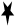 OngoingThree language review groups (LRG), formed for members who speak French, Russian and Spanish, have started their work on the ISPMs adopted in CPM6. A LRG for Chinese is now in the process of forming.----14Secretariat prepare a paper on ‘the long term strategy for standard development’ for review by the SPTA 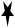 PendingWill be developed based on the relevant discussions (follow up of Focus Group, etc.)----15Consider ways to allow diagnostic protocols and phytosanitary treatments more quickly and efficiently.DoneSee 2011 Focus Group meeting report----16New collaborative internet tools will continue to be developed (e.g. Adobe connect). Done. Developing new TPDP interface.TPPT has had two virtual meetings using these tools. Sea Containers steering committee has had 15 virtual meetings in 2011----17CPM-6 (2011) adopted ISPMs will be published on the IPP in 6 languages.Done--------18The IPPC Style guide will be developed for standard setting documents.OngoingThis is a living document that is constantly being updated----19Two language review groups will be coordinated to review CPM-6 (2011) adopted standards.Done (three groups)See row 13, Three groups formed, and another in process of forming.----20Secretariat to investigate further the FAO copyright rules to clarify questions from the members and report back to CPMOngoing--------Added21(iii) Establish staff to maintain the standard setting programme.(iii) Establish staff to maintain the standard setting programme.22Consultants will be contracted to assist with document preparation, meeting organization and publishing of ISPMs. Done--------23One professional post (P-3 level) will be recruited.Ongoing (Interviews done)--------24(iv) Environmental and biodiversity aspects considered(iv) Environmental and biodiversity aspects considered25All Specifications developed for expert drafting groups will ensure they consider the environmental impact of each standard.Done --------26Strategic Area 1.2 Standards implementationStrategic Area 1.2 Standards implementation27(i) Identify and address constraints in implementation(i) Identify and address constraints in implementation28At least 3 RPPOs assist members with implementation, including the development/revision of their regulationsDone--------29At least 3 RPPOs and 30 NPPOs provide data on the implementation of ISPMs (See SA 7: IRSS).Ongoing --------30At least 3 RPPOs complete questionnaires to identify constraints in the implementation of ISPMs (See SA 7: IRSS).Ongoing --------31Study on ISPM 15 symbol: Secretariat presents the results of the consultancy to the Bureau and appropriate action is taken. Ongoing --------32Data on the implementation of ISPMs will be collected via the IPP (See SA 7: IRSS). Ongoing.New features currently under development for the IRSS – should be functional by 31 Dec 2011.----33Development of a draft implementation plan for the draft ISPM on Sea Containers.Ongoing --------34Further population, compilation and presentation of the IPP Wiki for FAQs on the implementation of ISPM 15.FAQ developed – population of the tool is ongoing.--------3536Goal 2: Information ExchangeGoal 2: Information Exchange37Strategic area 2.1: Implementation of information exchange as required under the IPPC Strategic area 2.1: Implementation of information exchange as required under the IPPC 38(i) Assist NPPOs with the use of the International Phytosanitary Portal (IPP), through capacity building activities undertaken by the Secretariat and/or RPPOs (i) Assist NPPOs with the use of the International Phytosanitary Portal (IPP), through capacity building activities undertaken by the Secretariat and/or RPPOs 3910 national/sub-regional capacity building workshops on Information Exchange.1 regional workshop (16 countries)Due to unexpected early leave of staff member to support thisTry and combine with other activities and larger workshops.40The Secretariat will monitor information posted on the IPP by NPPOs (to meet their IPPC reporting obligations), analyse the data and adjust the delivery of assistance accordingly.Ongoing process.With no full-time webmaster to support this.Get a wider range of staff to monitor this and recruit staff early next year.41Develop training material that will facilitate the use of the IPP by NPPOs and RPPOsDone and ongoingManual for navigation and editors done but e-learning can be added later. ----42(ii) Secretariat to fulfil reporting obligations and communicate administrative matters efficiently in all FAO languages (ii) Secretariat to fulfil reporting obligations and communicate administrative matters efficiently in all FAO languages 43Relevant information is made available to contracting parties in a timely manner (including posting of reports and meeting documents, outcome of meetings, updates to the calendar, etc.). Updates are ongoing.With no full-time webmaster to support this.Get a wider range of staff to monitor this and recruit staff early next year.44To prepare a paper on pest reporting for Bureau (June 2011) and forward for discussion to SPTA, then report back to CPM-7.Not doneNo staff time to undertake this work.Appointment of a new Coordinator should allow this to be done in 2012.Added4546Develop the IPPC communications strategy to support the resource mobilization strategy, to increase awareness of the IPPC and explain why the IPPC is important. Ongoing--------47(iii) Further develop joint work programmes as necessary(iii) Further develop joint work programmes as necessaryNo staff to cover new initiativesShould improve from early 201248Joint work programmes with two RPPOs will be agreed to for national pest reporting. In progressWaiting for RPPOs to update their website to allow automatic submission of pest reports.Encourage the work needed for further progress  49Strategic area 2.2: IPP supported by an effective development and maintenance programme Strategic area 2.2: IPP supported by an effective development and maintenance programme 50(i) Develop and document procedures for the ongoing use of the IPP (i) Develop and document procedures for the ongoing use of the IPP 51Secretariat maintains, improves and manages the IPP to enable the exchange of phytosanitary information in accordance with the Convention.In good progressSubstantial developments underway to support Standard Setting and Capacity Development. Revising tools to extra official information on IPP – starting with pest reporting. ----52Hardware and software for the IPP will be maintained and updatedDoneMigrated to new hardware platform and all software updated. ----53IPP Information Exchange Manual will be updated.Pending (still in draft).Due to unexpected early leave of staff member to support this.Postpone to the next year 54(ii) Establish staff to maintain and develop the IPP(ii) Establish staff to maintain and develop the IPP55Staff will be contracted to programme the IPP and for web design. Done.----Seeking partnerships with other teams in FAO to improve sustainability 5657Goal 3: Dispute SettlementGoal 3: Dispute Settlement58Strategic area 3.1: Encouragement of the use of dispute settlement systems Strategic area 3.1: Encouragement of the use of dispute settlement systems 59(i) Publicise the availability of the IPPC dispute settlement system (i) Publicise the availability of the IPPC dispute settlement system 60A brochure and leaflets on the IPPC dispute settlement process will be developed and published on the IPP.OngoingNew versions going through layout.----61Document the dispute settlement process in more detail.Nothing to document at this stage.--------62(ii) RPPOs to ensure members are aware of, and able to use, the dispute settlement system (ii) RPPOs to ensure members are aware of, and able to use, the dispute settlement system 63The Secretariat will update the presentation on the IPPC dispute settlement process and ensure it is presented at five regional meetings. Not doneDue to excessive work and no staff to support.Improve staff/task situation 64To discuss implementation challenges (ISPM 13 on non-compliance)----To discuss this issue at SBDS and report back to CPM-7----Added65Strategic area 3.2: Support for the IPPC dispute settlement system Strategic area 3.2: Support for the IPPC dispute settlement system 66(i) Provision of Secretariat support for disputes that may arise (i) Provision of Secretariat support for disputes that may arise 67Should a dispute(s) arise most costs for this activity should be recovered from those involved. Otherwise, no activity planned, except for responding to informal enquiriesNot doneDue to excessive work and no staff to support.Improve staff/task situation  68(ii) Report to the CPM on dispute settlement activities(ii) Report to the CPM on dispute settlement activities69A report on the 2011 dispute settlement activities will be prepared for CPM-6 (2011). Done (orally) --------70(iii) Other activities(iii) Other activities71A meeting of the Subsidiary Body on Dispute Settlement will be organized as required. Cancelled --------7273Goal 4: Capacity BuildingGoal 4: Capacity Building74Strategic area 4.1: Methods and tools in place that enable contracting parties to evaluate and improve their own phytosanitary capacity and evaluate requirements for technical assistanceStrategic area 4.1: Methods and tools in place that enable contracting parties to evaluate and improve their own phytosanitary capacity and evaluate requirements for technical assistance75(i) Updating, maintaining and distributing the PCE tool(i) Updating, maintaining and distributing the PCE toolWill only be made available after the confidentiality agreements currently under development are signed,.76Make necessary adjustments and make available online, including seeking extra-budgetary resources for the field-testing phase OngoingNecessary updates are made after each field test.----77Distribute on USB flash drives Pending Will be done once reporting component developed. ----78Assist at least  four contracting parties in using the toolDoneMore f member countries were assisted. ----79(ii) Use of the PCE and other inter-active learning tools for strategic planning and project development (ii) Use of the PCE and other inter-active learning tools for strategic planning and project development Done and ongoing80One training of trainers workshop to train/update selected personnel will be organized and conductedNot done Depending on development of  confidentiality agreements ----81Strategic area 4.2: The work programme of the IPPC is supported by technical cooperation Strategic area 4.2: The work programme of the IPPC is supported by technical cooperation 82(i) Regional workshops, seminars (in cooperation with/assisted by RPPOs)(i) Regional workshops, seminars (in cooperation with/assisted by RPPOs)Done 83Participants to complete the online survey before leaving the regional workshops.Done --------847 Regional Workshop to review draft ISPMs Done--------85(ii) Formulation and implementation of capacity building projects(ii) Formulation and implementation of capacity building projectsNeed to hire more staff to cover new initiatives Consider recruitment86Three project formulation missions to assist developing countries in formulating phytosanitary projects.Done--------87Implement three new Capacity Building projects or programmes provided extra-budgetary funding is made available from donors or agencies other than FAO.Done --------88IPPC Secretariat supports approximately four FAO Capacity building projects (e.g. TCP).Done --------89Technical advisory services to contracting parties, technical assistance providers and donors Done--------90Strategic area 4.3: Contracting parties are able to obtain technical assistance from donors Strategic area 4.3: Contracting parties are able to obtain technical assistance from donors 91(i) Make contracting parties aware of possible donors and their criteria for assistance (i) Make contracting parties aware of possible donors and their criteria for assistance 92A presentation for promoting awareness of the IPPC will be updated and used on 10 occasions. Ongoing --------93Preparation of donor criteria information and posted on the IPP.Ongoing--------94Catalogue phytosanitary projects and activities globally.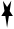 Ongoing --------95Strategic area 4.4: Development of a phytosanitary capacity building strategy which addresses implementation, funding and linkages to FAO resources.Strategic area 4.4: Development of a phytosanitary capacity building strategy which addresses implementation, funding and linkages to FAO resources.96(i) Develop and facilitate the implementation of the phytosanitary capacity building strategy(i) Develop and facilitate the implementation of the phytosanitary capacity building strategy97Finalise the phytosanitary capacity development operational plan and present it to CPM-7.Done--------98Populate the rosters of consultants and experts and make available on the IPPOngoing Relevant programming is underway.99Develop manuals, guidelines and SOPs for IPPC implementation Ongoing--------100IPP Developed and Resource pages will be populated (training material, treatments, diagnostic protocols)Ongoing Call for info done. Relevant programming is underway. Prototype of project DB tested and being deployed. New modules expected to be functional by 31 December 2011.----101Develop a systematic and extensive training programme for the implementation of four adopted ISPMs to be used by NPPOs and RPPOs.Not doneRecruit staff member 102Establish staff to maintain the capacity development programme. In progress for temporary staff recruitment --------103Convene the EWG to review the phytosanitary capacity development operational plan.Done--------104105Goal 5: CPM and sustainable IPPCGoal 5: CPM and sustainable IPPC*Title renamed to combine into one Goal5 (previously presented in two)106Strategic area 5.1: The IPPC is supported by an effective and sustainable infrastructure Strategic area 5.1: The IPPC is supported by an effective and sustainable infrastructure 107(i) CPM meeting(i) CPM meeting108One CPM meeting (March) will be organized Done for CPM6, ongoing for CPM7--------109Prepare a discussion paper outlining the options for CPM credentials and present to the SPTA.Done--------110Arrange Earth Negotiations to observe and report on CPM6.Not arranged for CPM6 due to the expensive cost and the financial situationTo be considered for CPM7 111Prepare information for the consideration by the SPTA of holding a high level ministerial event in association with CPM.Not doneDue to the unlikely situationTo be considered next SPTA11254 participants from developing countries will have their travel and subsistence costs fully or partially funded to attend CPM-6 (2011) (EU Trust Fund)Done --------113Translation of CPM-6 (2011) documents and report, and printing.Done --------114Twelve sessions of the CPM-6 (2011) will be interpreted into languages (Ar, En, Es, Fr, Ru, Zh)DoneOnly eleven sessions were needed----115General operating costs and temporary help will be hired to assistance in the organization of the CPM- 6 (2011) (temporary assistance and messengers).Done --------116Travel for FAO Regional Officers to attend CPMDone with improved preparation and involvement --------117CPM requested more detail in the financial report for 2012.Ongoing--------Added118Bureau to produce a report for CPM-7 on the principle of charging of attendance fees for IPPC meetings and workshopsOngoing--------Added119(ii) Necessary management and operational bodies identified and formalised within the CPM (or its subsidiary bodies)(ii) Necessary management and operational bodies identified and formalised within the CPM (or its subsidiary bodies)*Item renumbered but text remains the same120Refocus the SPTA on strategic planning and the Bureau on short term planning and operational issues as requested by the Bureau.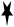 Done with clearer focusesWelcomed by participants so far ----121A new online comment system will be developed and tested  for compiling 2011 member comments on draft ISPMs (development of the system and programming)Actual use has started --------122***Translation of non CPM documents (e.g. draft ISPMs, correspondence, website (IPP)) and printing.Ongoing --------123Consider Article XIV bodies under FAO and report to CPM on some of the potential benefits.OngoingSignificant delay observed in FAO consultation process Keep requesting the updates124Administration of the IPPC Trust FundOngoing --------125One SPTA Meeting will be organizedDone --------126Three CPM Bureau Meetings will be organizedDone --------127(iii) Transparency and accountability resulting in more effective use of scarce resources(iii) Transparency and accountability resulting in more effective use of scarce resources*Item renumbered but text remains the same128Activity for this item is dealt with under 5.2. ------------129(iv) Preparation of an annual report to CPM on the operational plan by the Secretariat(iv) Preparation of an annual report to CPM on the operational plan by the Secretariat*Item renumbered but text remains the same130Prepare and present budget, financial reports and work plans for each goal, including identifying any areas that were not completed and reasons for such, as well as additional activities Done for CPM6, ongoing for CPM7--------131The IPPC procedural manual will be produced, and updated annually, to be transparent on processes followed in IPPC activities, including amalgamation of standard setting procedures (as decided by CPM-3)Done--------132(v) Secretariat negotiates assistance from RPPOs with the implementation of the annual CPM programme(v) Secretariat negotiates assistance from RPPOs with the implementation of the annual CPM programme*Item renumbered but text remains the same133A work programme on Cooperation in the delivery of IPPC activities will be developed between the IPPC and RPPOs at the annual TC-RPPO meeting, and presented to CPM-Done --------134(vi) Adequate Secretariat staff(vi) Adequate Secretariat staff*Item renumbered but text remains the same135The Secretary will fully staff current vacant positions within the Secretariat.Done and ongoingFinalized: G5, G3, P5In process: P3 for standard settingIn preparation: P3 for information exchange High priority although the success will have financial implication Accelerate the ongoing process136Consultants will be contracted to assist with the sustainable implementation of the IPPC.Done in another wayDue to limited funds, not consultants but employment of other types contracted and in process /preparationProper result quality should be ensured137The Secretary will develop a staffing plan to identify sufficient staff resources to meet the requirements of the CPM Business Plan and build a strong Secretariat team.Ongoing --------138Staff training and development. Ongoing (languages, PEM, new FAO systems on LOA contract and other issues) --------139The Secretariat will visit donors to solicit contributions to trust funds to cover long term (<3 years) staff costs identified in the staffing plan.OngoingSeveral done by staff members ----Seek further opportunities140Administration of the IPPC Trust Fund Ongoing ----Further improve efficiency141Strategic area 5.2: A sustainable financial base established for the IPPC Strategic area 5.2: A sustainable financial base established for the IPPC 142(i) Transparent budgets indicating the real cost of implementing the CPM programme(i) Transparent budgets indicating the real cost of implementing the CPM programme143A consolidated Budget and Operational plan for 2011. This document will combine revenue from all sources and outline planned activities for 2011 which can be used by CPM-7 to measure deliverables. Variations from planned activities will be explained and sources of funding for new activities shown.Done---- ----*The year in the text corrected (2010->2011)144The Secretariat will prepare a detailed budget (2011) and present it to the Bureau and SPTA to support the activities undertaken in the annual operational plan for 2011. The budget will include both Regular Programme and trust funds.Done---- ----145(ii) Develop means to cover the (ongoing) biennial FAO shortfall(ii) Develop means to cover the (ongoing) biennial FAO shortfall146The Secretary will develop a draft resource mobilization strategy which addresses means to cover the biennial FAO shortfall. If desirable, and after consultation with the Bureau, call for experts for the EWG on resource mobilisation and hold an EWG meeting.Strategy development: ongoingMeetings not heldPrimary focus on strategy ----147Raise donor awareness by providing assistance in formulating projects, presenting projects to donors for their consideration and coordinate donor awareness meetings.Provision of assistance, development of advocacy materials: ongoing ---- Keep finding the seeds and occasions148Actively encourage contracting parties to commit to long term funding through a “Voluntary Funding Agreement”OngoingInitial discussions held with some countries and to be followed-up later this year.----149Visit donors and actively develop projects and programmes with the objective of leveraging funding to support the CPM work programme.Done and ongoing ----Plan further visits and continue and enhance the initiated contacts150(iii) Encourage in-kind contributions(iii) Encourage in-kind contributions151Secretariat to liaise with Contracting Parties to secure in kind contributions to deliver work programme. (costs to cover meetings, travel, logistics, translation, editing, stewards, compiling member comments and staff time)Done and ongoing Various contributions offered. Canada has agreed to provide part time support as a consultant without compensationKeep liaising for further contributions152(iv) Develop, implement and promote a multi-year funding strategy(iv) Develop, implement and promote a multi-year funding strategy153Activity under this item is provided under 5.2(ii) above. ---- --------154Develop multi-year funding programme for the new IPPC work areas (e.g. active standard setting topics), that includes standard development, communication / advocacy, standard implementation, and relevant capacity development projects. Donor funding can then be obtained that will support all components of the anticipated work programme.OngoingTo be discussed and developed with the Resource Mobilization Strategy ----155(v) Donor awareness of phytosanitary capacity needs(v) Donor awareness of phytosanitary capacity needs156Visit at least three technical assistance providers and encourage use of the IPPC National Phytosanitary Capacity Building strategyDone and ongoing Done with IICA, World Bank, STDF, Inter-American Bank and USAid. Possibly more as opportunities become available.----157Strategic area 5.3: IPPC programmes have a strong scientific baseStrategic area 5.3: IPPC programmes have a strong scientific base158(i) Form strong links with appropriate research and education institutions(i) Form strong links with appropriate research and education institutions159The Secretariat will provide support for the initial steps of the Centre of Phytosanitary Excellence (COPE) for East AfricaDone --------160Develop and populate an IPP database for contacts and consultants from research and educational institutions (IPP programmer).Under developmentBasic contents has been Prepared. Programming should have significant progress by 31 December 2011.----161Strategic area 5.4: Developing contracting parties fully participate in all appropriate IPPC activities Strategic area 5.4: Developing contracting parties fully participate in all appropriate IPPC activities 162(i) Secure funding for developing country participation in IPPC activities(i) Secure funding for developing country participation in IPPC activities163The Secretariat, in cooperation with the Bureau, will approach traditional and potential donors to secure funding for assistance for those developing countries to attend CPM and other IPPC meetings.Ongoing ----Keep requesting for contributions164165Goal 6: PartnersGoal 6: Partners166Strategic area 6.1: The CPM has global recognition as the worldwide authority in the field of plant health Strategic area 6.1: The CPM has global recognition as the worldwide authority in the field of plant health 167(i) Develop a communication strategy with an integrated public relations plan to achieve global recognition, build and manage the positive image of the CPM and to promote the IPPC (i) Develop a communication strategy with an integrated public relations plan to achieve global recognition, build and manage the positive image of the CPM and to promote the IPPC 168The Secretariat will update the Guide to the IPPC, translate it in FAO languages and publish it.Ongoing---- ----169The Secretary and Bureau will finalize a communication strategy in support of the resource mobilization strategy for presentation to SPTA.Ongoing---- ----170A communications consultant will be hired to develop a communication strategy, promotional plan and associated materials, including consideration of a new logoOngoingAn intern and 2 volunteers will start working in this area from October.Need to liaise with nominated experts. 171The Secretariat will develop advocacy material (such as, posters, flyers, factsheets and glossy publications) to support the communications and resource mobilization strategies.Ongoing. A new series of factsheets are being made available. Brochure (general and std setting) are being worked on – 30 November deadline.----172Strategic area 6.2: The IPPC is an active partner in specific programmes of mutual interest Strategic area 6.2: The IPPC is an active partner in specific programmes of mutual interest 173(i) Ongoing liaison with specific international and regional organizations to identify and implement areas of common interest (mutual benefit) (i) Ongoing liaison with specific international and regional organizations to identify and implement areas of common interest (mutual benefit) 174The IPPC Secretariat or Bureau will arrange to meet with at least ten relevant international organizations in order to maintain strong links with organizations which the IPPC shares common interests.  This liaison is anticipated with organizations such as:  Biological and Toxins Weapons Convention, Convention on Biological Diversity (CBD), Global Invasive Species Programme, International Air Transport Association (IATA), International Civil Aviation Organization (ICAO), International Maritime Organization (IMO), International Forest Quarantine Research Group (IFQRG), Standards and Trade Development Facility (STDF), World Trade Organization Sanitary and Phytosanitary Committee (WTO-SPS), World Trade Organization Committee on Trade and Environment (WTO-CTE), Codex alimentarius (CODEX) and World Organisation for Animal Health (OIE)Done and ongoing In several occasions with CBD, IMO, IFQRG, STDF, WTO-SPS, WTO-CTE, CODEX, OIE, COA, WCO and IICA.  Also with World Bank (WB), Inter-American Development Bank (IDB),World Customs Organization (WCO) and Container Owners Association (COA) beyond the planned list. ----175The establishment of at least 1 new joint work programme with a key strategic partner.DoneFormal agreement with IICA, and other joint work with IDB, USDA/APHIS and various teams in FAO ----176The IPPC Secretariat will provide support to at least three Regional Workshops on the WTO Agreement on Sanitary and Phytosanitary MeasuresDone and ongoingOthers to follow later this year----177Two relevant meetings will be attended by the IPPC Secretariat or Bureau in order to maintain strong links with regional organizations (other than RPPOs) with which it shares common interests Done and ongoingMeetings with IICA and EFSA (incl. those in Rome)----178Strategic area 6.3: Efficient and effective communication between the RPPOs and the IPPC Secretariat Strategic area 6.3: Efficient and effective communication between the RPPOs and the IPPC Secretariat 179(i) Liaison and collaboration between the Secretariat and RPPO executive staff (i) Liaison and collaboration between the Secretariat and RPPO executive staff 180The TC-RPPOs meeting will be convened and attended by Secretariat staff.Done--------181At least two meetings of RPPOs will be attended by Secretariat staff.DoneEPPO (Colloquium) and APPPC (Info exchange)----182183Goal 7: ReviewGoal 7: Review184Strategic area 7.1: Regular examination of the overall strategic direction and goals of the CPM with the adaptation of programmes to reflect/respond to new and emerging issuesStrategic area 7.1: Regular examination of the overall strategic direction and goals of the CPM with the adaptation of programmes to reflect/respond to new and emerging issues185(i) Include an agenda item for the CPM meeting identifying new and emerging issues that may need IPPC action (i) Include an agenda item for the CPM meeting identifying new and emerging issues that may need IPPC action 186A scientific session will be organized for CPM-6 (2011)Done--------187Topics and speakers for CPM-7 (2012) will be discussed by the Bureau and SPTAOngoing----Contact speakers as soon as possible188(ii) RPPOs develop discussion documents on new and emerging issues which assist the CPM in determining further action(ii) RPPOs develop discussion documents on new and emerging issues which assist the CPM in determining further action189(iii) Contracting parties that are implementing E-certification assist others, via the Secretariat, to do so (iii) Contracting parties that are implementing E-certification assist others, via the Secretariat, to do so 190The Secretariat will participate in e-Cert meetings and activities identified in the work programme (CPM-6 (2011)).Done--------191(iv) Use of the UN/CEFACT phytosanitary project for standardization (iv) Use of the UN/CEFACT phytosanitary project for standardization 192The Secretariat will continue to liaise with UN/CEFACT to help ensure any IPPC Phyto eCert programme is compliantOngoingBeing done through proxy – national member attend and ensure IPPC is included ----193(v) Adoption of relevant existing standards covering secure communication and validation of origin (v) Adoption of relevant existing standards covering secure communication and validation of origin 194The Secretariat will provide input into the review of existing standards covering secure eCert communication and validation of originOngoingePhyto programme established. Draft standards to be developed by 31 December 2011----195(vi) ISPMs developed/modified to take alien invasive plant species (e.g. aquatic invasive plants) into account (vi) ISPMs developed/modified to take alien invasive plant species (e.g. aquatic invasive plants) into account 196A paper on Invasive Alien Species will be developed by the Secretariat, in cooperation with GISP and CBD. This paper will be presented to the Bureau and SPTA for discussionNot doneTime and occasions limited due to other prioritiesEarly contact with relevant organizations197Strategic area 7.2: The IPPC is supported by an implementation programmeStrategic area 7.2: The IPPC is supported by an implementation programme198(i) Implement an IPPC Implementation Review and Support System (i) Implement an IPPC Implementation Review and Support System *item correctly renumbered199The “IPPC Help Desk” will be established and become operational In progress--------200The Secretariat will develop an approach for the development of appropriate indicators for the national implementation of ISPMs and submit it to SPTA for discussion.Ongoing   Main approach is through the application of the PCE 2010 version.A more formal approach is yet to be developed.----201Develop tools to collate information on the implementation of the IPPC and ISPMsIn progress---- ----202          At least 30 NPPOs complete questionnaires to identify constraints in the implementation of ISPMs In progress---- ----203          Results from the questionnaire will be compiled and analysed to help direct the IPPC capacity building programme.Pending  Depends on results of the previous activities----204Include IRSS in the IPPC Procedural Manual.Done  Part 7of the 2011 version----